Name _____________________________ Core _________ Date ____________________World MapDirections: Use your textbook to label the following map. Label continents and oceans.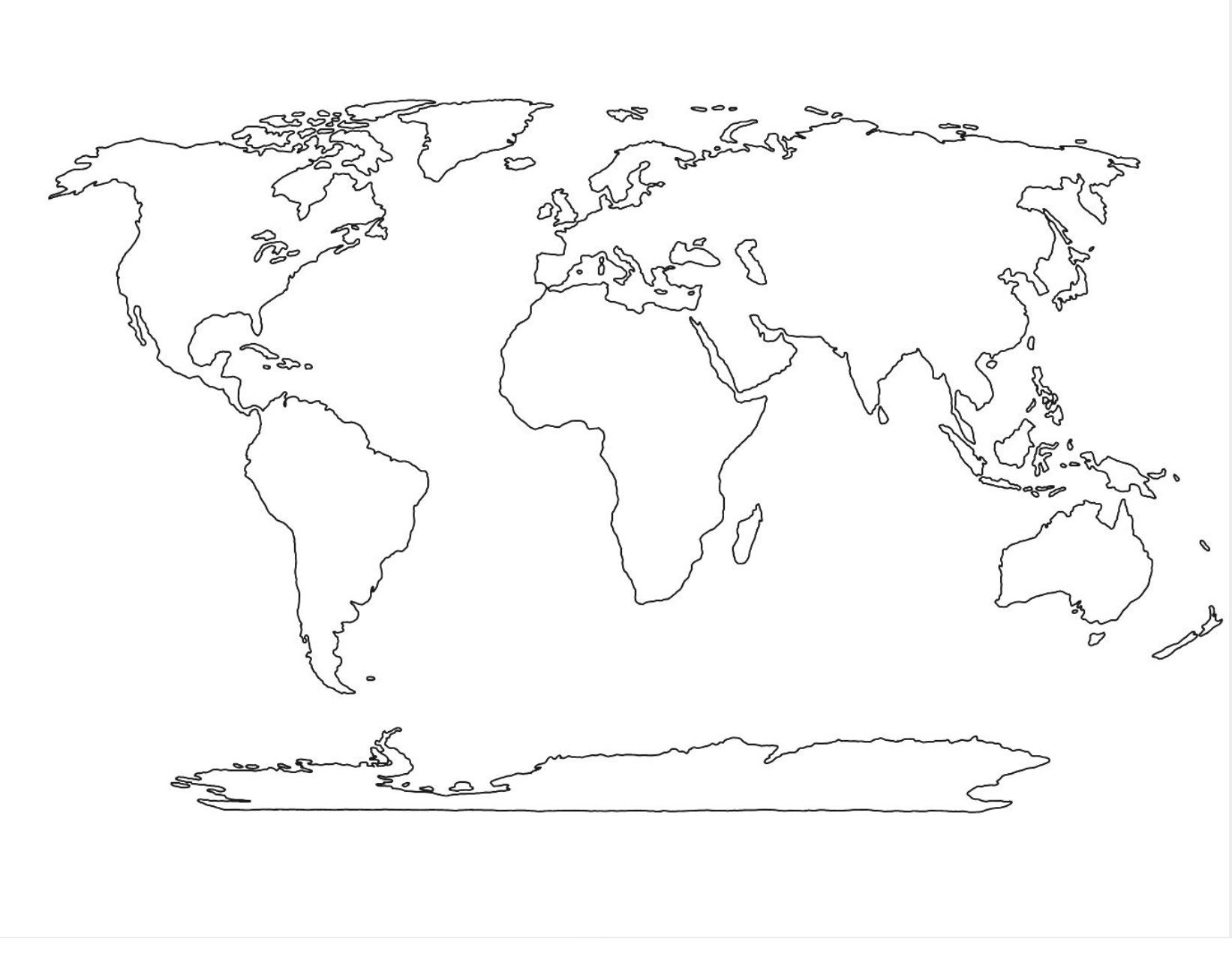 